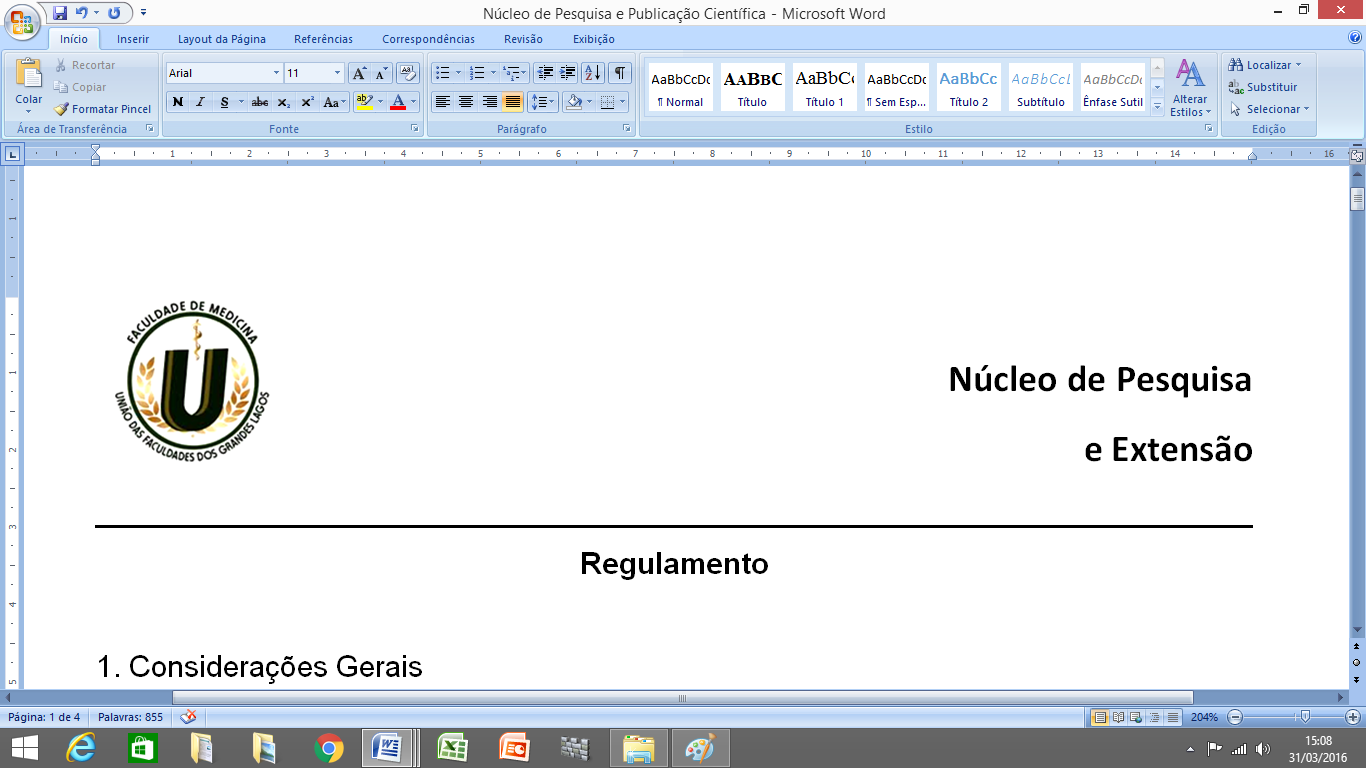 PROTOCOLO DE APRESENTAÇÃO - TCC________________________  Assinatura do Orientador                                                                                             ________________________ Assinatura do OrientadoDocente Orientador: Discente Orientado: Turma:Área Temática de Pesquisa:Título do Projeto:Solicito a inclusão do presente trabalho no Cronograma de Apresentação dos Trabalhos de Conclusão de Curso do atual Semestre Letivo.Número do Parecer de Aprovação do Projeto no Comitê de Ética – Plataforma Brasil:__________________________________________________________ANEXAR CÓPIA DO PARECER COM APROVAÇÃO DO COMITÊ DE ÉTICAData de entrega:Protocolo: